Federation of Abbey Schools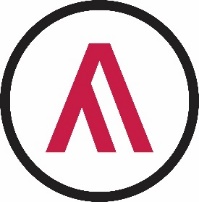 DT Long Term Plan2022-23Federation of Abbey SchoolsDT Long Term Plan2022-23Federation of Abbey SchoolsDT Long Term Plan2022-23Federation of Abbey SchoolsDT Long Term Plan2022-23Federation of Abbey SchoolsDT Long Term Plan2022-23Federation of Abbey SchoolsDT Long Term Plan2022-23Federation of Abbey SchoolsDT Long Term Plan2022-23Autumn 1Autumn 2Spring 1Spring 2Summer 1Summer 2Y1Simple sliders and levers – Make a moving pictureCreate a recycled material rocketCookery - hot and cold foodAxels and wheels – make a moving carStructuresMake a 3D castle from 2D picturesMake crafts for the garden from upcyclingY2HabitatsMoving picturesClay gourd potsBuilding bridgesCooking and NutritionHealthy eatingCooking and NutritionHealthy eatingY3Textiles - Pudsey bandanasOutdoor Cookery WorkshopTextiles - Pudsey bandanasOutdoor Cookery WorkshopShell Products - Gift boxesShell Products - Gift boxesCooking and NutritionCooking and NutritionY4Textiles –Phone casesTextiles –Phone casesElectricity – Board gamesElectricity – Board gamesY5Analyse an existing productResearch individualsSaxon BroochesCooking and NutritionCooking and NutritionUse a mechanical system in a product e.g. gear, pulley, cam, lever or linkageUse a mechanical system in a product e.g. gear, pulley, cam, lever or linkageY6Enterprise FairEnterprise FairBird HidesBird HidesCooking and NutritionCooking and Nutrition